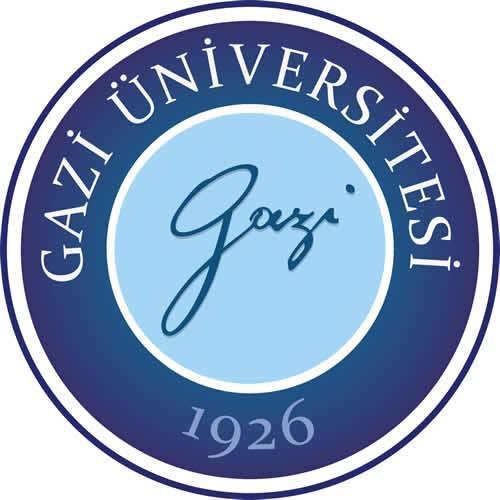 SOFTWARE PROJECT MANAGEMENT PLAN(SPMP)Proje Adı141180002 Cemal AKTEPE141180040 Ahmet KAPKİÇ141180068 Sadık Tuna YAĞCIBM314 YAZILIM MÜHENDİSLİĞİ PROJESİMart 2017İçindekilerGirişProjeye Genel BakışProje TeslimiProje OrganizasyonlarıYazılım Süreç Modeli	Roller ve Sorumluluklar2.3.Araçlar ve Teknikler Proje Yönetim Planı3.1. GörevlerKullanılacak TeknolojilerTanımTeslim ve TemeltaşlarKaynak İhtiyaçlarıBağımlılıklar ve KısıtlamalarRiskler ve Beklenmedik OlaylarVeritabanıTanımTeslim ve TemeltaşlarKaynak İhtiyaçlarıBağımlılıklar ve KısıtlamalarRiskler ve Beklenmedik OlaylarArayüz TasarımıTanımTeslim ve TemeltaşlarKaynak İhtiyaçlarıBağımlılıklar ve KısıtlamalarRiskler ve Beklenmedik OlaylarKodlamaTanımTeslim ve TemeltaşlarKaynak İhtiyaçlarıBağımlılıklar ve KısıtlamalarRiskler ve Beklenmedik OlaylarTestTanımTeslim ve TemeltaşlarKaynak İhtiyaçlarıBağımlılıklar ve KısıtlamalarRiskler ve Beklenmedik OlaylarAtamalarZaman Çizelgesi